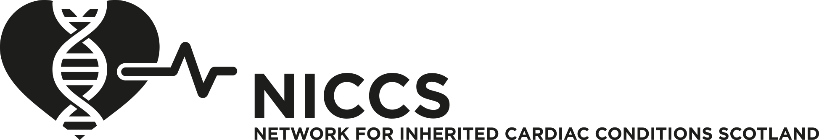 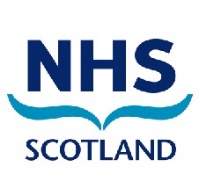 NICCS Diagnostic Coding – ICD10 and READ codesICD10 and READ codingPlease add ICD10 and READ codes to NICCS clinical letters to other professionals. This will help to ensure that the correct diagnosis is recorded for the patient, and will support future audits of disease prevalence and management.Why both?At present, hospital data is coded using ICD10, but Primary Care data is most commonly coded using READ codes.What if the diagnosis is unclear and has still to be investigated (e.g. when the patient is first referred to a NICCS clinic)?At the beginning of the investigations, the precise diagnosis may be unclear. ICD10 and Read provide codes for this situation.Prolonged QTc on an ECG vs Long QT SyndromeFor example, if a patient has a prolonged QT interval, but it is not certain if they have genetic Long QT syndrome, you can use the codes R94.31 and G3217.00, G57..0, or G57zOnce a diagnosis such as Long QT Syndrome (I45.81/G56y5), Brugada syndrome (Q23.8/G57y2) or other disorder has been made, the revised code can be included on the next letter.Cardiomyopathy/cardiac enlargement/ventricular hypertrophy vs HCM, DCMSimilarly, if a patient has a cardiomyopathy, or cardiac enlargement, but the cause has not been clarified, you can use I42.9/G55z or I51.7/G5y34 initially.When the diagnosis is clear, codes such as Hypertrophic obstructive cardiomyopathy (I42.1/G551) or Dilated cardiomyopathy (I42.0/G5544) can be included on the next letter.
Family history and screening appointmentsFor relatives at risk of an Inherited Cardiac Condition, the coding is less satisfactory, but there are Family history options such as Z82.41/12, Z83.42/126B, and Z82.49/12C2, 12C3, 12C, or for a screening appointment, Z13.6/ZV7B (see tables)DiagnosisICD10Read code diagnosisRead codeAbnormal electrocardiogram (ECG)(EKG)R94.31ECG abnormalG3217.00Abnormal electrocardiogram (ECG)(EKG)R94.31Cardiac dysrhythmiasG57..00Abnormal electrocardiogram (ECG)(EKG)R94.31Cardiac dysrhythmias NOSG57zDiagnosisICD10Read code diagnosisRead codeCardiomyopathy, unspecifiedI42.9Cardiomyopathy NOSG55zVentricular hypertrophyI51.7Ventricular hypertrophyG5y34